АНОНС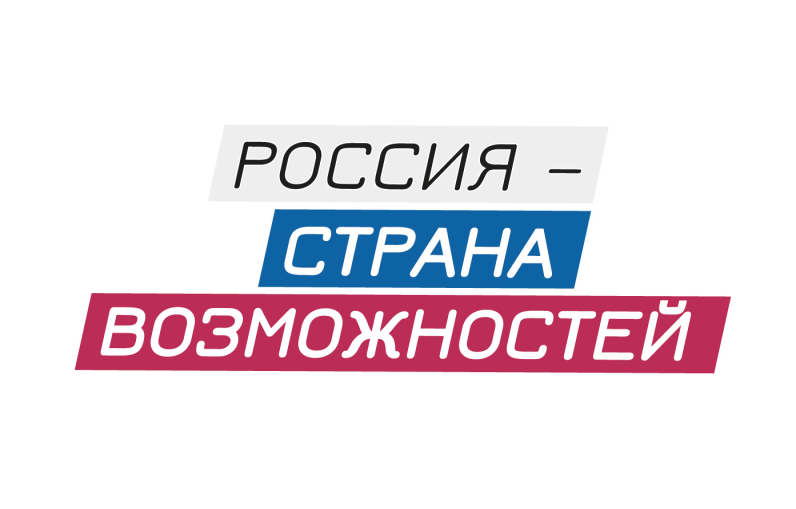 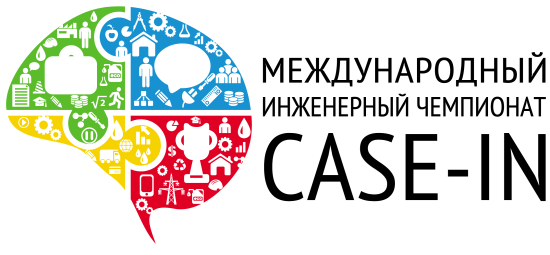 Финал Инженерного чемпионата «CASE-IN» пройдет 10 - 11 сентября 10  - 11 сентября 2020 года более 500 молодых специалистов и будущих инженеров примут участие в финале VIII Международного инженерного чемпионата «CASE-IN» – одного из проектов платформы «Россия – страна возможностей». Финалисты представят экспертному сообществу свои идеи по технологической модернизации топливно-энергетического и минерально-сырьевого комплексов. Финал чемпионата пройдет в очно-дистанционном формате. Очные мероприятия состоятся на площадке Национального исследовательского технологического университета «МИСиС».Чемпионат «CASE-IN» – это международная система соревнований по решению инженерных кейсов среди школьников, студентов и молодых специалистов ТЭК и МСК. Соревнования проводятся в нескольких лигах: школьная лига, лига рабочих специальностей, студенческая лига, лига молодых специалистов и специальная лига.Новый сезон Чемпионата «CASE-IN» был переведен в дистанционный формат в связи с противоэпидемическими мерами в регионах России. Это позволило значительно расширить круг участников проекта. В Студенческой лиге за путевку в финал боролись более 4000 студентов 84 вузов России и СНГ вместо запланированных 57. В Лиге молодых специалистов приняли участие 109 молодежных команд (374 человека), представляющих 74 компании ТЭК и МСК и 6 команд молодых преподавателей вузов.Отдельные соревнования прошли в Специальной лиге ПАО «Т Плюс», объединившей сотрудников 13 филиалов компании.Работу участников на отборочных этапах оценивали эксперты более 300 отраслевых компаний. По итогам отборочных этапов в финал «CASE-IN» прошли 532 будущих и молодых инженера ТЭК и МСК: это студенты 53 технических вузов России, Беларуси и Казахстана и молодые специалисты 17 ведущих компаний ТЭК и МСК России. «Финал Чемпионата пройдет в новом формате. Представители компаний и национальных партнеров примут участие в мероприятии очно в Москве, а участники и эксперты присоединятся к финалу, находясь на площадках своих вузов и компаний в 44 городах России, Беларуси и Казахстана», - комментирует основатель и сопредседатель оргкомитета чемпионата Артем Королев.Торжественное открытие финала начнет традиционная церемония включения в Зал славы «CASE-IN» новых членов, внесших яркий вклад в работу Чемпионата на протяжении сезона «Технологическая модернизация». Представители компаний - партнеров Чемпионата примут участие в пленарной сессии «Как привлечь лучших, когда мир на удаленке: оценка и отбор будущих сотрудников в условиях тотального перехода на дистанционную работу и обучение».Ключевым событием первого дня финала станет защита инженерных кейсов: команды финалистов представят решения реальных производственных задач по материалам российских компаний, выработанные всего за 10 дней.Защита решений кейсов Студенческой лиги пройдет в семи отраслевых направлениях: геологоразведка, горное дело, металлургия, нефтехимия, нефтегазовое дело, цифровой атом и электроэнергетика. Собственный финал ждет Лигу молодых специалистов и Специальную лигу ПАО «Т Плюс». VIII сезон и Финал чемпионата поддерживают отраслевые компании – партнеры: АО «СО ЕЭС», ПАО АК «АЛРОСА», ПАО «Татнефть», ПАО «НОВАТЭК»,  ПАО «СИБУР Холдинг», ГК «РОСАТОМ»,  ПАО «ФСК ЕЭС», ООО «Майкромайн Рус»,  ПАО «НЛМК»,АО «Сибирский Антрацит», Объединённая компания «РУСАЛ»,  ООО «Распадская Угольная Компания», ООО «Сибирская генерирующая компания», ООО «КОМПАНИЯ «КРЕДО-ДИАЛОГ», ПАО «РусГидро», ООО «Ай Эм Си Монтан», Компания «Шлюмберже», АО «Северсталь Менеджемент».   Представители компаний примут участие в оценке решений финалистов, проведут карьерные встречи с потенциальными работниками, проведут собственные мастер-классы и наградят победителей.  Во второй день финала пройдет пленарная сессия «ТЭК, инженерное образование и молодежная политика перед вызовом пандемии COVID-19». Участниками сессии станут заместитель Министра энергетики Российской Федерации Антон Инюцын, заместитель руководителя Федерального агентства по делам молодежи Андрей Платонов, директор Департамента государственной молодежной политики Министерства науки и высшего образования Российской Федерации Денис Аширов, руководитель направления по работе с партнерами АНО «Россия – страна возможностей»  Антон Сериков, Президент Государственного геологического музея им. В. И. Вернадского РАН, Президент  Межрегиональной общественной организации «Академия горных наук»  академик РАН  Юрий Малышев, и ректор НИТУ «МИСиС» Алевтина Черникова.Кульминацией дня станет торжественное награждение чемпионов и призеров VIII Международного инженерного чемпионата «CASE-IN».Чемпионы получат звание лучших молодежных инженерных команд сезона «Технологическая модернизация», Кубок «CASE-IN» и  достойные награды: ведущие компании ТЭК и МСК предложат студентам стажировки и практики, а вузы – поступление в магистратуру и аспирантуру без вступительных испытаний. Лучшие молодые специалисты войдут в управленческий кадровый резерв своих компаний.Трансляция открытия (10 сентября, 08.20 Мск) Трансляция награждения (11 сентября, 15.00. Мск) Текстовые трансляции защит (10 сентября, 11.00. – 16.00 Мск): Электроэнергетика. Кейс АО «СО ЕЭС»Электроэнергетика. Кейс ПАО «ФСК ЕЭС»Электроэнергетика. Кейс ПАО «РусГидро»Горное делоГеологоразведкаМеталлургияЦифровой АтомНефтегазовое делоЛига Молодых СпециалистовНефтехимияПрограмма мероприятия на следующей страницеПРОГРАММА ПРОВЕДЕНИЯ ФИНАЛАМЕЖДУНАРОДНОГО ИНЖЕНЕРНОГО ЧЕМПИОНАТА «CASE-IN»Информационная справка:Международный инженерный чемпионат «CASE-IN» − это международная система соревнований по решению инженерных кейсов среди школьников, студентов и молодых специалистов отраслей топливно-энергетического и минерально-сырьевого комплексов. Чемпионат реализуется в соответствии с Планом мероприятий, направленных на популяризацию рабочих и инженерных профессий, утвержденным в 2015 году.Организаторы чемпионата «CASE-IN» − Фонд «Надежная смена», Некоммерческое партнерство «Молодежный форум лидеров горного дела» и ООО «АстраЛогика». Национальными партнерами чемпионата выступают федеральные министерства: Министерство энергетики РФ, Министерство науки и высшего образования РФ, Министерство природных ресурсов и экологии РФ, Министерство труда и социальной защиты РФ, а также Федеральное агентство по делам молодежи (Росмолодежь) и Агентство стратегических инициатив по продвижению новых проектов. Соорганизатором направления «Электроэнергетика» Студенческой лиги «CASE-IN» выступает Ассоциация «Российский национальный комитет Международного Совета по большим электрическим системам высокого напряжения», соорганизатором направлений «Горное дело» и «Геологоразведка» выступает Межрегиональная общественная организация «Академия горных наук».Финал чемпионата проходит на площадке Национального исследовательского технологического университета «МИСиС».НИТУ «МИСиС» – один из наиболее динамично развивающихся научно-образовательных центров страны. Находясь в числе лидеров технологического образования России, НИТУ «МИСиС» также представляет собой полноценный научный центр. Университет входит в топ-450 лучших вузов мира в QS World University Rankings и занимает ведущие позиции в предметных рейтингах сразу по 16 направлениям, находясь в топ-100 в категориях «Инжиниринг–Горное дело» (рейтинг QS) и «Инжиниринг-Металлургия» (рейтинг ARWU) и в группе 101+ в области материаловедения (рейтинг QS).В области научно-исследовательской деятельности НИТУ «МИСиС» концентрируется на таких прорывных направлениях, как квантовые технологии, биомедицина, новые инженерные решения, в т.ч. для MegaScience, дизайн материалов и технологий производства, технологии устойчивого развития и ИТ. В университете действуют более 30 научно-исследовательских лабораторий и 3 инжиниринговых центра мирового уровня, в которых работают ведущие российские и зарубежные ученые. Более 90 из них имеют h-индекс выше 20. В состав НИТУ «МИСиС» входит 10 институтов, 6 филиалов – четыре в России и два за рубежом. В университете учится более 20 000 обучающихся, среди них 26% – это студенты из 84 стран мира. НИТУ «МИСиС» успешно реализует совместные проекты с крупнейшими высокотехнологичными компаниями России и мира.Автономная некоммерческая организация (АНО) «Россия – страна возможностей» была создана по инициативе Президента РФ Владимира Путина. Ключевые цели организации: создание условий для повышения социальной мобильности, обеспечения личностной и профессиональной самореализации граждан, а также создание эффективных социальных лифтов в России. Наблюдательный совет АНО «Россия – страна возможностей» возглавляет Президент РФ Владимир Путин.АНО «Россия – страна возможностей» развивает одноименную платформу, объединяющую 25 проектов: конкурс управленцев «Лидеры России», конкурс «Лидеры России. Политика», студенческая олимпиада «Я – профессионал», международный конкурс «Мой первый бизнес», всероссийский конкурс «Большая перемена», всероссийский конкурс «Доброволец России», проект «Профстажировки 2.0», проект «Время карьеры», проект «Культурный код», фестиваль «Российская студенческая весна», всероссийский конкурс «Мастера гостеприимства», «Грантовый конкурс молодежных инициатив», конкурс «Цифровой прорыв», профессиональный конкурс «Учитель будущего», портал Бизнес-навигатора МСП, конкурс «Лучший социальный проект года», всероссийский проект «РДШ – Территория самоуправления», соревнования по профессиональному мастерству среди людей с инвалидностью «Абилимпикс», всероссийский молодежный кубок по менеджменту «Управляй!», Российская национальная премия «Студент года», движение «Молодые профессионалы» (WorldSkills Russia), благотворительный проект «Мечтай со мной», всероссийский конкурс «Лига вожатых», конкурс «Моя страна – моя Россия», международный инженерный чемпионат «CASE-IN» и «Олимпиада Кружкового движения НТИ.Junior».Контактная информация: ДАТА/
ВРЕМЯ МОСКОВСКОЕМЕРОПРИЯТИЕМЕРОПРИЯТИЕМЕСТОПРОВЕДЕНИЯМЕСТОПРОВЕДЕНИЯ10 сентября10 сентября10 сентября10 сентября10 сентября8:20 – 9:00Официальное открытие Финала «CASE-IN»Трансляция YTс площадки НИТУ МИСиСТрансляция YTс площадки НИТУ МИСиС9:00 – 10:00Пленарная сессия с участием компаний-партнеров Трансляция YTс площадки НИТУ МИСиСТрансляция YTс площадки НИТУ МИСиС10:00 – 10:30Торжественная процедура жеребьевки Трансляция YTс площадки НИТУ МИСиСТрансляция YTс площадки НИТУ МИСиС10:30 – 11:00Брифинг для экспертных комиссийТрансляция YTс площадки НИТУ МИСиСТрансляция YTс площадки НИТУ МИСиС11:00 – 12:30Защиты финальных решений кейса (по направлениям)Онлайн-площадкаОнлайн-площадка12:30 – 13:30Перерыв для участников и экспертов--13:30 – 16:00Защиты финальных решений кейса (по направлениям)Онлайн-площадкаОнлайн-площадка16:00 – 16:30Обратная связь от экспертной комиссии ЧемпионатаОнлайн-площадкаОнлайн-площадкав течение дняЭкскурсии от компаний-партнеровОнлайн-площадкаОнлайн-площадкав течение дняЗона СИБУР «Среда, в которой раскрываешься»Онлайн-площадкаОнлайн-площадка11 сентября11 сентября11 сентября11 сентября11 сентября8:30 – 9:00Подключение участников, гостей, экспертовОнлайн-площадкаОнлайн-площадка9:00 – 10:30Презентация работодателейОнлайн-площадкаОнлайн-площадка10:30 – 12:00День карьерыОнлайн-площадкаОнлайн-площадка10:00 – 11:30Фасилитационная сессия для Лиги молодых специалистовОнлайн-площадкаОнлайн-площадка12:00 – 13:30Мастер-классы для участников финала (на выбор)Онлайн-площадкаОнлайн-площадка11:30 – 12:30Решение дополнительного задания направления «Электроэнергетика»Онлайн-площадкаОнлайн-площадка12:30 – 13:00Брифинг для экспертной комиссии направления «Электроэнергетика»Онлайн-площадкаОнлайн-площадка13:00 – 14:00Финальная защита кейса направления «Электроэнергетика»Онлайн-площадкаОнлайн-площадка13:30 – 14:30Мастер-класс Основателя «CASE-IN» «Управляемая жизнь» Онлайн-площадкаОнлайн-площадка14:00 – 14:30Обратная связь командам направления «Электроэнергетика» от экспертной комиссии ЧемпионатаОнлайн-площадкаОнлайн-площадка15:00 – 16:30Официальное закрытие и торжественное награждение Трансляция YTс площадки НИТУ МИСиСТрансляция YTс площадки НИТУ МИСиСПресс-секретарь 
Международный инженерный чемпионат «CASE-IN»Алёна Гинс+7 (922) 223-37-89pr@fondsmena.ruРуководитель пресс-службы АНО «Россия – страна возможностей»Сергей Коляда+ 7 (495) 198-88-92+ 7 (910) 647-88-88sergey.kolyada@rsv.ru